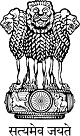 Statement by India at the Universal Periodic Review (UPR) Working Group 35th  Session (20-31 January 2020) : 3rd UPR of Grenada - Interactive Dialogue, delivered by Mr. S. Senthil Kumar, First Secretary, Permanent Mission of India [Geneva, 27 January 2020]Mr. Vice-President,India warmly welcomes the delegation of Grenada. We thank the delegation for presenting its national report. 2.	We take note of Grenada’s National Sustainable Development Plan (NSDP) with the goals of achieving social development putting people at the center of sustainable development.3.	We note with appreciation that Grenada is taking necessary measures to address climate change impacts, including finalization of its National Change Adaptation Plan (NAP) which focuses on investment in emergency preparedness and response systems. 4.	India makes the following recommendations to Grenada:(a)  to continue its efforts towards achieving equal access to quality education, including for children from low-income families.(b) consider paying necessary attention to promote the enjoyment of human rights for persons with disabilities. (c) to continue efforts for effectively implementing the national laws and policy measures aimed at eradicating discrimination in all its forms.5.	We wish the delegation of Grenada, all success in its review.Thank you, Mr Vice-President.